ҠАРАР                                                                              ПОСТАНОВЛЕНИЕ	      «21» июнь  2016 й. 		 №30в                                    от«21» июня 2016 г.О внесении изменений в постановление Администрации сельского поселения Абдуллинский сельсовет муниципального района Мечетлинский район Республики Башкортостан №54 от 28 декабря 2015г  «Об утверждении перечня главного администратора доходов бюджета сельского поселения Абдуллинский сельсовет муниципального района Мечетлинский район Республики Башкортостан»В целях своевременного зачисления в местный бюджет поступлений по урегулированию расчетов между бюджетами бюджетной системы Российской Федерации:постановляю:1. Дополнить правовой акт следующими кодами бюджетной классификации:       791 2 07 05030 10 6100 180 «Прочие безвозмездные поступления в бюджеты сельских поселений (прочие поступления»;       791 207 05030 10 6200 180 «Прочие безвозмездные поступления в бюджеты сельских поселений (поступления в бюджеты поселений от физических лиц на финансовое обеспечение реализации проектов развития общественной инфраструктуры, основанных на местных инициативах)»;       791  2  07  0503  10  6300  180  «Прочие безвозмездные поступления в бюджеты сельских поселений (поступления в бюджеты поселений от юридических лиц на финансовое обеспечение реализации проектов развития общественной инфраструктуры, основанных на местных инициативах)».2. Контроль за исполнением настоящего постановления оставляю за собой.3. Настоящее постановление вступает в силу со дня подписания.Глава сельского поселения                                                       Р.Г.Нусратуллин                                                              БАШҠОРТОСТАН РЕСПУБЛИКАҺЫМӘСЕТЛЕ РАЙОНЫМУНИЦИПАЛЬ РАЙОНАБДУЛЛА АУЫЛ СОВЕТЫАУЫЛ БИӘМӘҺЕХАКИМИӘТЕ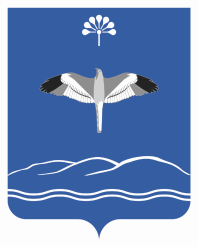 АДМИНИСТРАЦИЯСЕЛЬСКОГО ПОСЕЛЕНИЯАБДУЛЛИНСКИЙ СЕЛЬСОВЕТМУНИЦИПАЛЬНОГО РАЙОНАМЕЧЕТЛИНСКИЙ РАЙОНРЕСПУБЛИКИ БАШКОРТОСТАН